 Κ.Ο. ΚΑΛΑΜΑΡΙΑΣ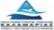  Κ.Ο. ΚΑΛΑΜΑΡΙΑΣ Κ.Ο. ΚΑΛΑΜΑΡΙΑΣ Κ.Ο. ΚΑΛΑΜΑΡΙΑΣ Κ.Ο. ΚΑΛΑΜΑΡΙΑΣΤΕΛΙΟΥΣΗ ΙΦΙΓΕΝΕΙΑ (26/5/2008)ΤΕΛΙΟΥΣΗ ΙΦΙΓΕΝΕΙΑ (26/5/2008)ΤΕΛΙΟΥΣΗ ΙΦΙΓΕΝΕΙΑ (26/5/2008)ΤΕΛΙΟΥΣΗ ΙΦΙΓΕΝΕΙΑ (26/5/2008)ΤΕΛΙΟΥΣΗ ΙΦΙΓΕΝΕΙΑ (26/5/2008)ΚΛΑΣΙΚΗ ΚΟΛΥΜΒΗΣΗ *(ΚΟΡΑΣΙΔΩΝ)* ΑΤΟΜΙΚΑ ΡΕΚΟΡ & ΒΑΘΜΟΛΟΓΙΑ (FINA) ΑΝΑΛΟΓΑ ΜΕ ΤΙΣ ΕΠΙΔΟΣΕΙΣΚΛΑΣΙΚΗ ΚΟΛΥΜΒΗΣΗ *(ΚΟΡΑΣΙΔΩΝ)* ΑΤΟΜΙΚΑ ΡΕΚΟΡ & ΒΑΘΜΟΛΟΓΙΑ (FINA) ΑΝΑΛΟΓΑ ΜΕ ΤΙΣ ΕΠΙΔΟΣΕΙΣΚΛΑΣΙΚΗ ΚΟΛΥΜΒΗΣΗ *(ΚΟΡΑΣΙΔΩΝ)* ΑΤΟΜΙΚΑ ΡΕΚΟΡ & ΒΑΘΜΟΛΟΓΙΑ (FINA) ΑΝΑΛΟΓΑ ΜΕ ΤΙΣ ΕΠΙΔΟΣΕΙΣΚΛΑΣΙΚΗ ΚΟΛΥΜΒΗΣΗ *(ΚΟΡΑΣΙΔΩΝ)* ΑΤΟΜΙΚΑ ΡΕΚΟΡ & ΒΑΘΜΟΛΟΓΙΑ (FINA) ΑΝΑΛΟΓΑ ΜΕ ΤΙΣ ΕΠΙΔΟΣΕΙΣΚΛΑΣΙΚΗ ΚΟΛΥΜΒΗΣΗ *(ΚΟΡΑΣΙΔΩΝ)* ΑΤΟΜΙΚΑ ΡΕΚΟΡ & ΒΑΘΜΟΛΟΓΙΑ (FINA) ΑΝΑΛΟΓΑ ΜΕ ΤΙΣ ΕΠΙΔΟΣΕΙΣΑΓΩΝΙΣΜΑΑΓΩΝΙΣΜΑ       ΕΠΙΔΟΣΗ ΗΜΕΡΟΜΗΝΙΑ  ΒΑΘΜΟΙ50μ.Ελεύθερο50μ.Ελεύθερο---100μ.Ελεύθερο100μ.Ελεύθερο---200μ.Ελεύθερο200μ.Ελεύθερο---400μ.Ελεύθερο400μ.Ελεύθερο---800μ.Ελεύθερο800μ.Ελεύθερο---1500μ.Ελεύθερο1500μ.Ελεύθερο---50μ.Ύπτιο50μ.Ύπτιο---100μ.Ύπτιο100μ.Ύπτιο---200μ.Ύπτιο200μ.Ύπτιο---50μ.Πεταλούδα50μ.Πεταλούδα---100μ.Πεταλούδα100μ.Πεταλούδα---200μ.Πεταλούδα200μ.Πεταλούδα---50μ.Πρόσθιο50μ.Πρόσθιο---100μ.Πρόσθιο100μ.Πρόσθιο---200μ.Πρόσθιο200μ.Πρόσθιο---200μ.Μ.Α.200μ.Μ.Α.---400μ.Μ.Α.400μ.Μ.Α.---   ΤΕΧΝΙΚΗ ΚΟΛΥΜΒΗΣΗ *(ΝΕΑΝΙΔΩΝ)* ΑΤΟΜΙΚΑ ΡΕΚΟΡ   ΤΕΧΝΙΚΗ ΚΟΛΥΜΒΗΣΗ *(ΝΕΑΝΙΔΩΝ)* ΑΤΟΜΙΚΑ ΡΕΚΟΡ   ΤΕΧΝΙΚΗ ΚΟΛΥΜΒΗΣΗ *(ΝΕΑΝΙΔΩΝ)* ΑΤΟΜΙΚΑ ΡΕΚΟΡ   ΤΕΧΝΙΚΗ ΚΟΛΥΜΒΗΣΗ *(ΝΕΑΝΙΔΩΝ)* ΑΤΟΜΙΚΑ ΡΕΚΟΡ   ΤΕΧΝΙΚΗ ΚΟΛΥΜΒΗΣΗ *(ΝΕΑΝΙΔΩΝ)* ΑΤΟΜΙΚΑ ΡΕΚΟΡΑΓΩΝΙΣΜΑ                                                         ΕΠΙΔΟΣΗ                                                         ΕΠΙΔΟΣΗ                                                         ΕΠΙΔΟΣΗΗΜΕΡΟΜΗΝΙΑ50μ.Διπλά Πέδιλα-    -    -     -100μ.Διπλά Πέδιλα-    -    -     -200μ.Διπλά Πέδιλα--- -400μ.Διπλά Πέδιλα                                                              -                                                              -                                                              - -50μ.Επιφανείας18.0018.0018.008/2/2024100μ.Επιφανείας40.24    Πανελλήνιο ρεκόρ (Π.Ρ. Νεανίδων)40.24    Πανελλήνιο ρεκόρ (Π.Ρ. Νεανίδων)40.24    Πανελλήνιο ρεκόρ (Π.Ρ. Νεανίδων)9/2/2024200μ.Επιφανείας1:31.36   (Π.Ρ. Νεανίδων & Κορασίδων)1:31.36   (Π.Ρ. Νεανίδων & Κορασίδων)1:31.36   (Π.Ρ. Νεανίδων & Κορασίδων)17/3/2023400μ.Επιφανείας3:33.123:33.123:33.1230/7/2022800μ.Επιφανείας8:03.288:03.288:03.285/6/20221500μ.Επιφανείας                                                              -                                                              -                                                              --100μ.Υποβρύχιο                                                              -                                                              -                                                              --200μ.Υποβρύχιο                                                              -                                                              -                                                              --400μ.Υποβρύχιο                                                              -                                                              -                                                              --800μ.Υποβρύχιο                                                              -                                                              -                                                              --50μ.Απνοή17.00     (Π.Ρ. Νεανίδων & Κορασίδων) 17.00     (Π.Ρ. Νεανίδων & Κορασίδων) 17.00     (Π.Ρ. Νεανίδων & Κορασίδων) 5/5/2023